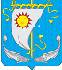 СОВЕТ ДЕПУТАТОВ МУНИЦИПАЛЬНОГО ОБРАЗОВАНИЯ«АНДЕГСКИЙ СЕЛЬСОВЕТ»НЕНЕЦКОГО АВТОНОМНОГО ОКРУГАЧетвертое заседание 6-го созываРЕШЕНИЕот 29 декабря 2017 года № 3Рассмотрев предложения по кандидатурам для назначения в состав Избирательной комиссии муниципального образования «Андегский сельсовет» Ненецкого автономного округа, в соответствии с Федеральным законом от 12 июня 2002 года № 67-ФЗ «Об основных гарантиях избирательных прав и права на участие в референдуме граждан Российской Федерации», законом Ненецкого автономного округа от 28 ноября 2008 года № 93-оз «О выборах депутатов представительных органов муниципальных образований и выборных должностных лиц местного самоуправления в Ненецком автономном округе», Уставом муниципального образования «Андегский сельсовет» Ненецкого автономного округа, Совет депутатов МО «Андегский сельсовет» Ненецкого автономного округа РЕШИЛ:Назначить членами избирательной комиссии муниципального образования «Андегский сельсовет» Ненецкого автономного округа с правом решающего голоса:Вылка Александру Сергеевну – 1989 года рождения, имеющую среднее образование, работающую в ФГУП «Почта России», оператор почтовой  связи отделение д. Андег, не являющуюся государственным или муниципальным служащим, предложенную Собранием избирателей по месту жительства;  Вылка Юлию Ивановну – 1991 года рождения, имеющую среднее образование, работающую в ГБОУ «Общеобразовательная школа д. Андег», гардеробщик, не являющуюся государственным или муниципальным служащим, предложенную Собранием избирателей по месту жительства; Каневу Валентину Васильевну – 1957 года рождения, имеющую среднее специальное образование, неработающую пенсионерку, не являющуюся государственным или муниципальным служащим, предложенную Собранием Совета ветеранов д. Андег;Кожевина Александра Владимировича – 1990 года рождения, имеющего среднее специальное образование, работающего в ГБОУ «Общеобразовательная школа д. Андег», сторож-дворник, не являющегося государственным или муниципальным служащим, предложенного Региональным отделением Всероссийской политической партии «ЕДИНАЯ РОССИЯ»;Корепанову Светлану Валериевну – 1962 года рождения, имеющую среднее специальное образование, работающую в ГБОУ «Общеобразовательная школа д. Андег», воспитателем, не являющуюся государственным или муниципальным служащим, предложенную Собранием избирателей по месту работы; Пескишева Дениса Валерьевича – 1978 года рождения, имеющего среднее специальное образование, временно не работающего, не являющуюся государственным или муниципальным служащим, предложенную Собранием избирателей по месту жительства; Провести первое организационное заседание избирательной комиссии МО «Андегский сельсовет» Ненецкого автономного округа 30 декабря 2017 года в здании администрации МО «Андегский сельсовет» в 14.00 часов.Настоящее решение вступает в силу со дня его принятия и подлежит официальному опубликованию. Глава МО «Андегский сельсовет» НАО                                          В.Ф. Абакумова                                           О назначении членов Избирательной комиссии муниципального образования «Андегский сельсовет» Ненецкого автономного округа